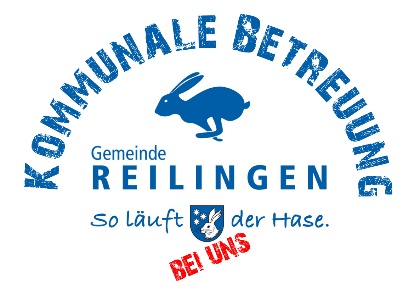 Schulmensa / KitasAllergenalternative Speisen für gemeldete KinderMontag22.4.2024Nudeln mit Gemüsesoße,               GL (Weizen)        MI, Hülsenfrüchte (Erbsen)       Salat und Dessert                            V+,SF             MI   Gluten-freie Nudeln,   vegane Soße,                               V+           V+, Hülsenfrüchte (Erbsen)               Salat ohne Senf und Dessert                                V+                           SJDienstag 23.4.2024Semmelknödel mit Champignonrahmsoße GL (Weizen), MI, EI                             MIund SalatV+, SFGnocchi ohne Gluten, vegane Soße                               V+                                V+und Salat ohne Senf                                           V+                                                  Mittwoch   24.4.2024 Backfisch (Kitas: Fischstäbchen), Backfisch / Fischstäbchen: GL (Weizen), MI, EI, FI                  Reis und Soße                      V+           MI, Hülsenfrüchte (Erbsen) Fisch natur oder vegane Stäbchen, Reis und      FI                                  V+                            V+vegane SoßeV+Donnerstag   25.4.2024Gemüsesuppe mit BrötchenHülsenfrüchte (Erbsen), MI               GL (Weizen)                DessertGL (Weizen), MI, EI, SC (Haselnüsse)Vegane Gemüsesuppe V+mit veganem, Gluten-freiem BrötchenV+                Dessert ohne Zusatzstoffe und AllergeneV+Freitag  26.4.2024Tortellini mitGL (Weizen), SL, SJSchinken-Sahnesoße und Salat                    Nitrit-Pökelsalz, MI               V+, SFNudeln ohne Gluten, vegane Soße und                                       V+                              V+Salat ohne SenfV+